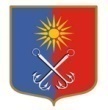 КИРОВСКИЙ МУНИЦИПАЛЬНЫЙ РАЙОНЛЕНИНГРАДСКОЙ ОБЛАСТИАДМИНИСТРАЦИЯОТРАДНЕНСКОГО ГОРОДСКОГО ПОСЕЛЕНИЯП О С Т А Н О В Л Е Н И Еот «01» сентября  2020 года  № 444Об установке дорожных знаков на дорогах общего пользования местного значения Отрадненского городского поселения Кировского муниципального района Ленинградской областиВ целях обеспечения безопасности движения транспорта и пешеходов, предотвращения разрушения автомобильных дорог местного значения на территории муниципального образования, а также для обеспечения уборки улично-дорожной сети г. Отрадное, в соответствии с Федеральным законом от 06.10.2003 года №131-ФЗ «Об общих принципах организации местного самоуправления в Российской Федерации» администрация МО «Город Отрадное» постановляет:1. Установить дорожные знаки на дорогах общего пользования местного значения Отрадненского городского поселения Кировского муниципального района Ленинградской области с целью ограничения:Въезд (кроме проживающих, работающих или обслуживающих объекты) на следующие улицы: ул. Речная, Светлая со стороны  улицы Рождественская.2.	Настоящее постановление вступает в силу со дня его официального опубликования в сетевом издании СМИ «Отрадное вчера, сегодня, завтра». 3.	Настоящее постановление подлежит размещению в сети Интернет на официальном сайте МО «Город Отрадное» www.otradnoe-na-nеve.ru.4.	Контроль за исполнением настоящего постановления возложить на первого заместителя главы администрации.Глава администрации                                                                  В.И. ЛетуновскаяРазослано: в дело-2, прокуратура, коммунальный отдел, орг.отдел, МКУ «УГХ», МП «УКХ»,  ГИБДДПервый заместитель главы администрации                                              А.В. АверьяновНачальник управления правого и кадрового обеспечения                                                                Л.В. ЦивилеваНачальник отдела делопроизводства                                                      А.А. ЕмельяноваНачальник коммунального отдела                                                          М.И. Смирнова